AVIATION SIX SIGMA PROJECT CHARTER 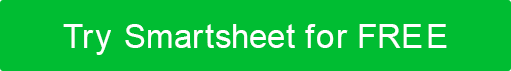 TEMPLATE EXAMPLE 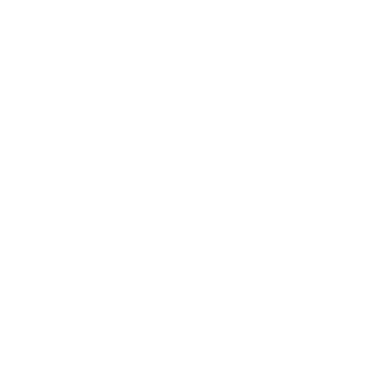 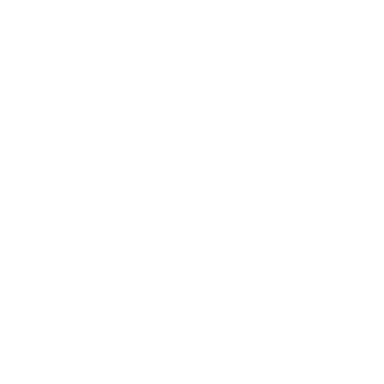 GENERAL PROJECT INFORMATIONPROJECT OVERVIEWPROJECT SCOPETENTATIVE SCHEDULERESOURCESCOSTSBENEFITS AND CUSTOMERSRISKS, CONSTRAINTS, AND ASSUMPTIONSPROJECT NAMEPROJECT NAMEPROJECT NAMEPROJECT MANAGERPROJECT SPONSOR Aviation Six Sigma Process Improvement Aviation Six Sigma Process Improvement Aviation Six Sigma Process ImprovementEMAILEMAILPHONEORGANIZATIONAL UNITORGANIZATIONAL UNIT000-000-0000GREEN BELTS ASSIGNEDEXPECTED START DATEEXPECTED COMPLETION DATE00/00/000000/00/0000BLACK BELTS ASSIGNEDEXPECTED SAVINGSESTIMATED COSTS$237,750$184,900PROBLEM OR ISSUE  Airline Voucher ProgramPURPOSE OF PROJECTThe existing voucher program could not accurately convert awarded vouchers into customer tickets. As a result, customers experienced two things: a lengthy call time for remedying their inaccurate voucher; and an extensive wait time for redeeming their voucher within the allotted period. In 37 percent of cases, customers had to follow up via customer service, experiencing an average wait time of 45 minutes per call.BUSINESS CASESince 2030, Big Sky Air has been using a voucher program for canceled flights. This international strategy proved to be an effective response to the need for rapid industry disruption. Since 2031, the company has been piloting a program to replace the initial ticket voucher system, the procedural flaws of which prevented the redemption of passenger vouchers, thus causing a decline in customer satisfaction. There is a case to implement a better structure and scale the pilot program in phases in order to generate critical revenue growth.   GOALS / METRICSBig Sky will scale its pilot voucher revision program by the end of the fiscal year 2032. Our criteria for success is as follows: a 35 percent reduction in calls regarding customer voucher issues. (We will calculate this percentage based on the collection of call center data). The remaining two percent of customer issues with the voucher program will have an average wait time of less than 15 minutes.EXPECTED DELIVERABLESWITHIN SCOPE In Scope: the Big Sky Air voucher program, the platform implementation process, and customer service call centers OUTSIDE OF SCOPE Out of Scope: sales, passenger-initiated vouchers, and undisrupted ticketing KEY MILESTONESTARTFINISHForm Project Team / Preliminary Review / ScopeFinalize Project Plan / Charter / KickoffPerform Defining PhasePerform Measurement PhasePerform Analysis PhasePerform Improvement PhasePerform Control PhasePerform Project Summary Report and Close Out ProjectPROJECT TEAMSUPPORT RESOURCESSPECIAL NEEDSCOST TYPEVENDOR / LABOR NAMESVENDOR / LABOR NAMESRATEQTYAMOUNTLabor$150.00200 $                30,000.00 Labor$200.00100 $                20,000.00 Labor$350.0050 $                17,500.00 Labor$85,000.001 $                85,000.00 Labor$4,850.003 $                14,550.00 Supplies$17,850.001 $                 17,850.00 TOTAL COSTSTOTAL COSTS $               184,900.00 PROCESS OWNERKEY STAKEHOLDERSFINAL CUSTOMEREXPECTED BENEFITSTYPE OF BENEFITBASIS OF ESTIMATEBASIS OF ESTIMATEBASIS OF ESTIMATEESTIMATED BENEFIT AMOUNTSpecific Cost Savings $                            25,000.00 Enhanced Revenues $                            92,500.00 Higher Productivity (Soft) $                            17,500.00 Improved Compliance $                            12,000.00 Better Decision Making $                            18,500.00 Less Maintenance $                            26,000.00 Other Costs Avoided $                            46,250.00 TOTAL BENEFIT $                          237,750.00 RISKSCONSTRAINTSASSUMPTIONSPREPARED BYTITLEDATEDISCLAIMERAny articles, templates, or information provided by Smartsheet on the website are for reference only. While we strive to keep the information up to date and correct, we make no representations or warranties of any kind, express or implied, about the completeness, accuracy, reliability, suitability, or availability with respect to the website or the information, articles, templates, or related graphics contained on the website. Any reliance you place on such information is therefore strictly at your own risk.